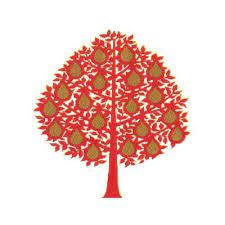 Foundation Stage High Frequency WordsSpelling Badge Award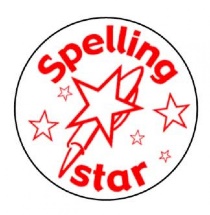 upmeoflikedoggoingbigsheseetheyatawayyesplayamforcataherhecomealldaytolookbeareintothis